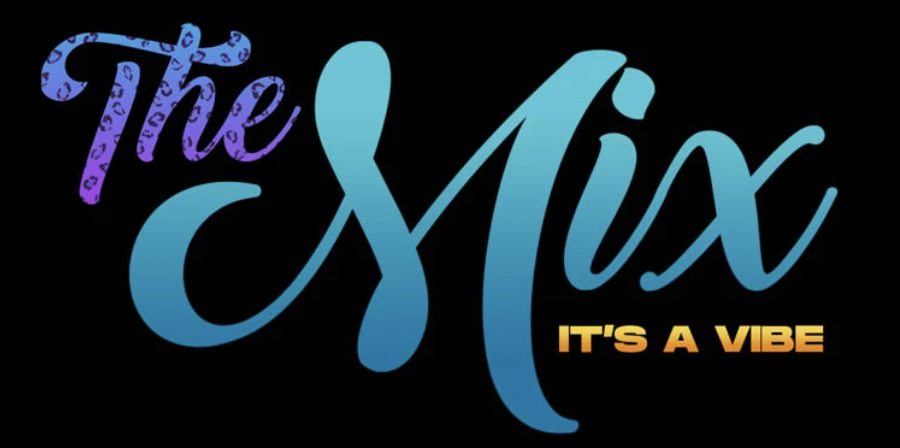 https://foxsoul.tv/the-mix-halloween-tricks-and-treats-with-prince-jackson-dream-doll/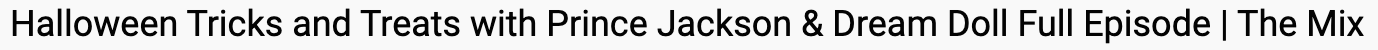 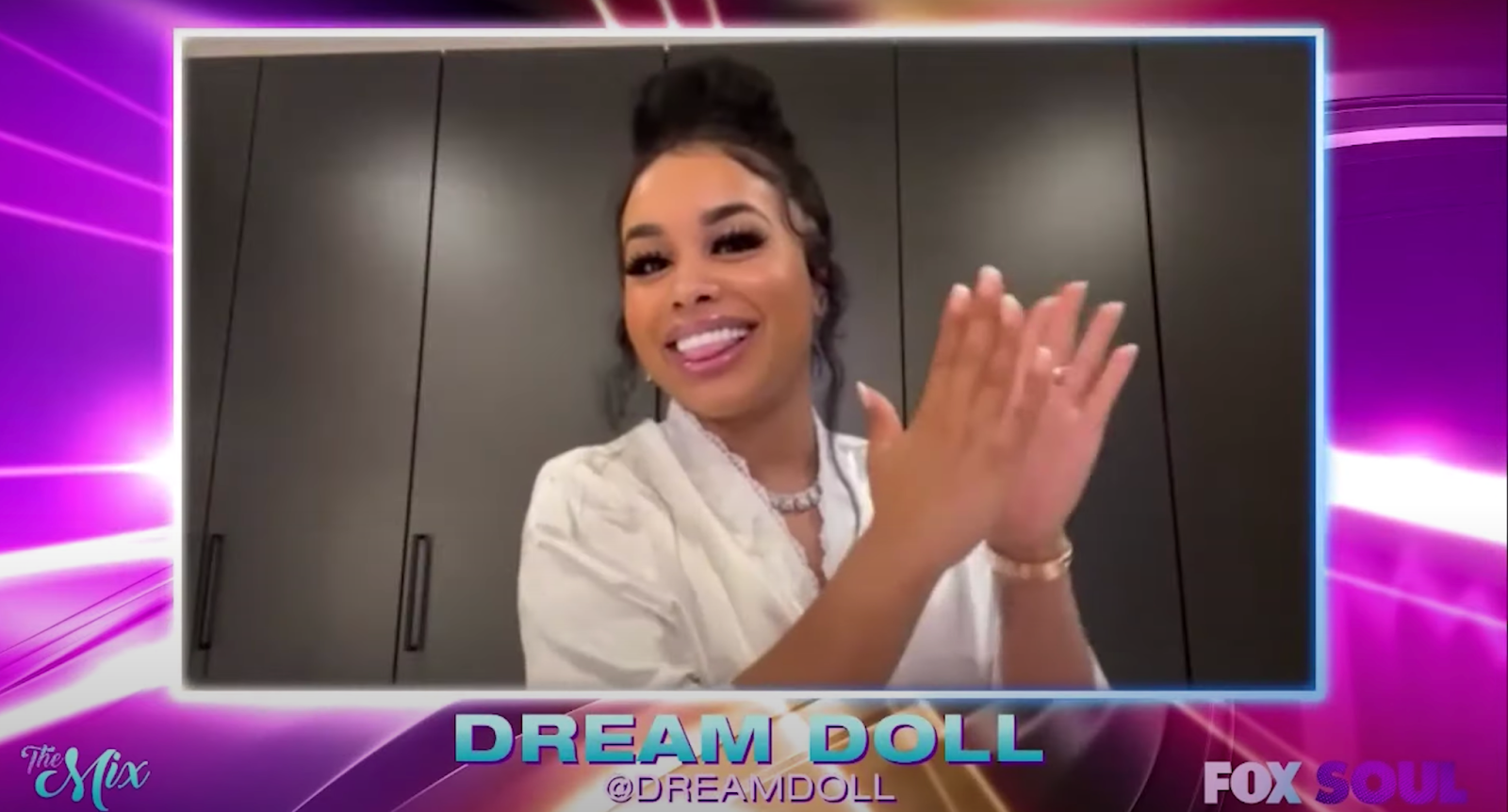 